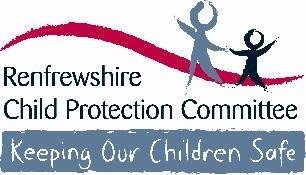 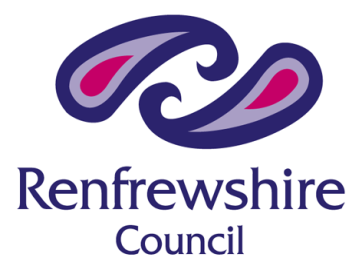 St. Fillan’s Primary School 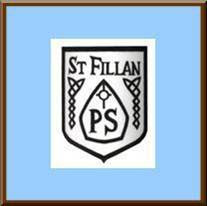 Safeguarding and Protecting Children and Young PeopleGuidance for Session 2017/2018Safeguarding includes arrangements for child protection and to ensure wellbeingChild Protection means protecting a child from child abuse or neglect Abuse or neglect need not have taken place; it is sufficient for a risk assessment to have    identified a likelihood or risk of significant harm from abuse or neglect      	                        (National Guidance for Child Protection in Scotland 2014)All Renfrewshire Children’s Services staff and those working in establishments and/or with children and young people must be: Aware of arrangements for protecting childrenAlert to children’s needsClear about their own role in ensuring the safety and wellbeing of all childrenOur responsibility is to keep children and safe to support and promote their wellbeing by:Providing education to children and young people to help them to protect themselvesEnsuring all staff  play a part in the prevention of child abuse and neglect via the curriculum by:Raising pupil awareness of risks;Developing skills which will help them to keep themselves safe;Helping them recognise behaviours in others which may place them at risk; and Teaching them how to respond in order to keep themselves safe.Different Forms of Abuse or NeglectThe following categories of abuse are highlighted within the National Guidance for Child Protection are not exhaustive as individual circumstances of abuse will vary from child to child:Physical Abuse – being hit, kicked or punchedSexual Abuse – inappropriate sexual behaviour or language by an adult towards a childEmotional Abuse – constantly criticised, ignored, humiliated, being subjected to inappropriate expectationsNeglect –persistent failure to meet a child’s basic or psychological needs: not being properly fed, clothed or cared for or poor hygiene.All staff should be alert to:Unexplained but significant changes to patterns of attendance, presentation or behavioursSomething the child or young person says, discloses or chooses to confide. Children and young people often take time to build trust and seek out adults to whom they wish to disclose abuse/neglectConcerns raised by other children or a third party Additional areas of concern which you should ensure you are aware of and know the signs to look for:Exposure to Domestic AbuseChildren displaying sexually harmful or problematic behavioursFemale Genital MutilationHonour based or forced marriagesChild TraffickingChildren affected by their parents drug or alcohol misuse or mental health issuesChild Sexual ExploitationChildren who are at risk through internet use and online behaviourRadicalisation –  that a young person may be vulnerable to extreme behaviour What to do if you have a concern:Alert the head of establishment or manager designated as responsible for child protection immediatelyConfirm your concern in writing by completing Appendix 3 record of concern alert for staff as soon as possible and give to head or manager. Appendix 3  is attached to this information and additional copies are available  ( In the Head Teacher’s Office, on the wall). Follow the guidance from head or manager in supporting the child or young person Responding to Disclosure/Allegations:If a child or young person chooses to disclose information about a potential child protection issue to you it is important that you:Listen carefully and with your full attentionDo not guarantee confidentiality – explain that you will have to share this information with the relevant person to keep the child or young person safeDo not  show disbelief or panicTake the allegation seriously and provide reassuranceAvoid expressing personal views on the matterNever seek to investigate by asking leading questions – this is not your role		CHILD PROTECTION CONTACT LISTIf you have any concerns about a pupil please contact Head Teacher or Child Protection Co-ordinator.  If unavailable, the following staff are also responsible for child protection Ensuring wellbeing for allThe Getting it Right for Every Child (GIRFEC) agenda is about ensuring that the wellbeing of all children and young people is the focus for all. It is everyone’s responsibility to understand the wellbeing indicators and to ensure that all our children & young people are: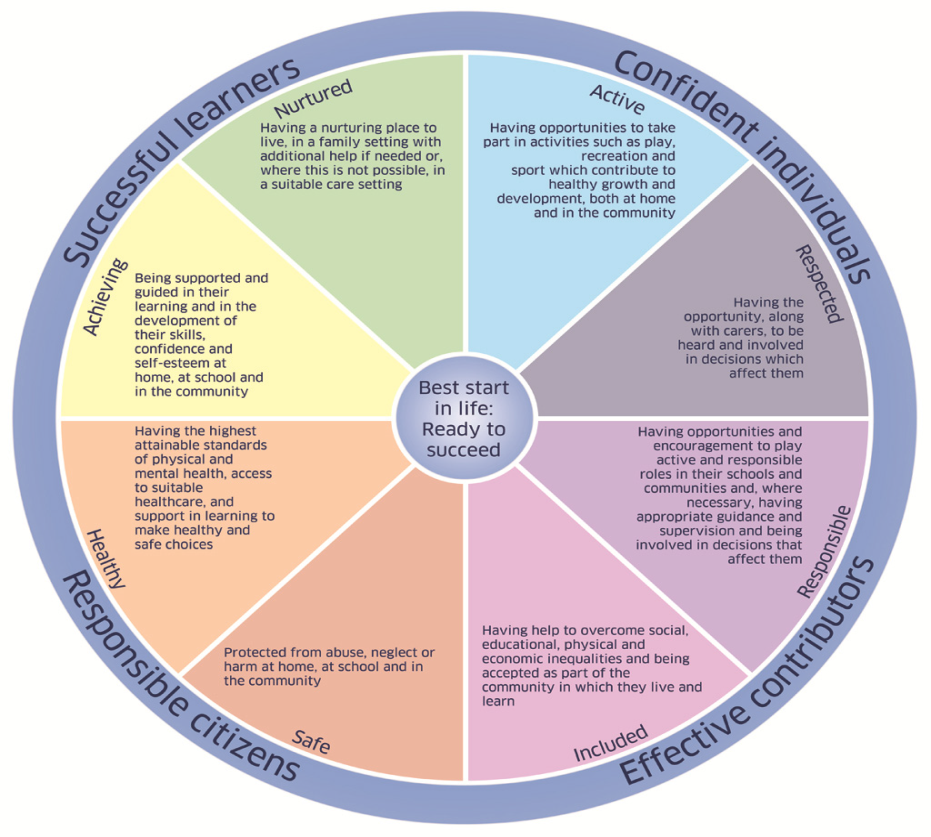 SAFE                                                                               HEALTHYACTIVENURTUREDACHIEVINGRESPECTEDRESPONSIBLEINCLUDEDMore information can be found at:Renfrewshire Child Protection Committee – www.noworries.org.ukNational Guidance for Child Protection in Scotland www.gov.scot/Publications/2014/05/3052/0Getting it Right for Every Child www.gov.scot/Topics/People/Young-People/gettingitrightEducation and Leisure ServicesAppendix 3Record of Concern AlertPlease use black ink (or type) and CAPITAL letters.When you have a concern about a child or young person you must report it immediately to the head or manager. Once you have reported the concern to the head or manager you are required to complete this form on the same day.Day and dateHead or manager to whom it was reportedName of child/young personEstablishment/serviceSource of Concern (please circle):Source of Concern (please circle):Source of Concern (please circle):Personal ObservationYesNoReported by childYesNoReported by another sourceYesNoPlease give details of sourcePhone callYesNoPlease give details of callPlease give details. If a disclosure has been made, record on the back of this form using the child’s own words.  SIGN AND DATE DIRECTLY UNDER STATEMENTPlease give details. If a disclosure has been made, record on the back of this form using the child’s own words.  SIGN AND DATE DIRECTLY UNDER STATEMENTPlease give details. If a disclosure has been made, record on the back of this form using the child’s own words.  SIGN AND DATE DIRECTLY UNDER STATEMENTPrint nameDate and TimeJob Title